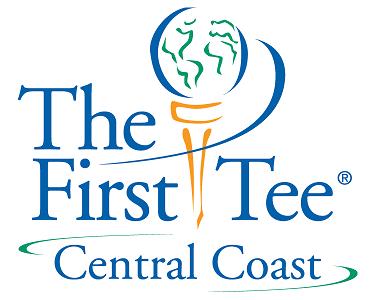 Fund Raising Module # 5Board Member ActivitiesTurn 10 Individuals Each Year into “Friends”********Call Donors to Thank Them for Their Gifts*******Donate to the Best of Your Ability*******Identify and Recruit Future Board Members********Speak Frequently About Your Organization********Identify Contacts in Private and Family Foundations********Host Cultivation and Stewardship Events“Spheres of Influence”